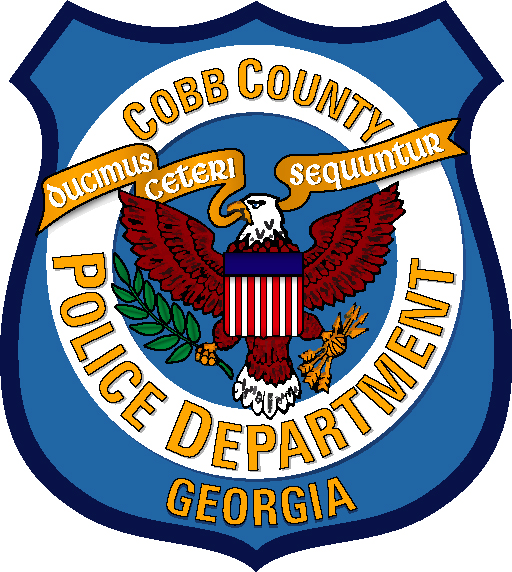 Marietta, GeorgiaExperience a New Level of Quality…. Cobb CountyUnlimited Opportunities, Endless PossibilitiesIt’s Your Edge!Recruitment / BenefitsDet. Carlos MathisRecruiting770-499-3844Carlos.mathis@cobbcounty.orgIf you have QUESTIONS regarding our hiring process, please email us at:DPSRecruiting@cobbcounty.org If you would like to APPLY, please click on the following site:www.cobbpolice.com 01/17/2019Cobb County Police Department_______________________________________________________________________________BenefitsBrief Summaries of BenefitsPolice Officer I	 Base Pay	$40,014.18	*18 month Working Test Period	Police Officer II Base Pay	$41,614.02	(upon completion of working test period)Shift DifferentialEvening shift officers will receive an additional $.50/hour  Morning Shift officers will receive an additional $1.00/hour Education Incentive PayEducational Incentive Pay will be available to eligible employees of the Department of Public Safety.  Once an employee’s eligibility has been confirmed, disbursements are made on a quarterly basis provided they remain employed through the last day of the month the disbursements are calculated.  The incentive will be distributed the last pay day period of the quarter and will be added to the last check of April, July, October and January.  Employees must receive their degree from a regionally or nationally accredited school.  The school must be accredited through an institutional accrediting agency recognized by the U.S. Secretary of Education.Associates		$1,000 per year [$250 per quarter]Bachelor’s		$2,000 per year [$500 per quarter]Master’s		$3,000 per year [$750 per quarter]Lateral Entry ProgramTo recruit applicants with prior experience and proven abilities in law enforcement, the Cobb County Police Department offers a lateral entry program.  For GA POST Certified Officers OnlyEligibility for Lateral Entry Training Program  Cobb County Police Department applicants currently or formerly employed by a Georgia Law Enforcement Agency will be evaluated on a case-by-case basis for eligibility into the Lateral Entry Training Program.  The Chief of Police or his designee will evaluate each eligible lateral candidate based on, but not limited to, operational experience, size of agency, and scope of responsibility.  Applicants currently or formerly employed by a full-service law enforcement agency from a state other than Georgia, must attend the Cobb County Police Academy in its entirety, currently 26-weeks long.  Applicants will not be considered for the lateral entry training program if the applicant has had a break in service longer than two years. The Cobb County Police Department Lateral Entry Training Program consists of the following 3 phases:Phase I	[Approximately 2-3 Weeks]During this phase of the training, the lateral entry officer will report to the Cobb County Department of Public Safety Training Center where he or she will receive equipment, identification, and the Oath of Office. The officer will also attend CCPD Annual Training for incumbent officers (40 hours), obtain training and/or qualifications in the following areas, and any other areas deemed necessary by the training staff:GA POST Lateral Entry TestLegal UpdateGCIC and S&ICriminal Law, Traffic Law, and Criminal Procedure UpdateCounty Policy and ProcedureCounty Ordinances Weapons Training(Pistol: Primary and Backup, Rifle, and Shotgun)(Less Lethal: ASP, OC, Taser, and Less Lethal Shotgun)Defensive Tactics RefresherCPREmergency Vehicle Operations (EVOC, PTT, PIT)Crisis Intervention Training (CIT)Ethics and ProfessionalismImplicit Bias/Social Justice/Guardian MindsetPhase II	[30-50 Daily Observation Reports]During this phase of training, the lateral entry officer will be on the road riding with an assigned Field Training Officer. The first 10 days will be for orientation and observation, followed by a 30 – 50-day period of daily performance evaluation.  This time may be adjusted based upon performance and will be evaluated on a case by case basis.Phase III	[8 Weekly Observation Reports]Following successful completion of Phase II, the lateral entry officer will patrol in a solo status and will be evaluated on a weekly basis by their supervisor.  Training to be completed within one year of hire date:Within one year of the hire date, the lateral entry officer must attend the following classes, and any other courses deemed necessary by the Training staff, as they become available at the Cobb County Police Training Center. This following accounts for approximately four weeks of training which will be provided as individual courses when they become available at the training center.Defensive Tactics (40 hour)Active Shooter (32 hour)Officer Survival (40 hour)Standardized Field Sobriety (32 hour)Crimes Against Children (6 hour)Eligibility for Lateral Entry PayMeet eligibility requirements and successfully pass a lateral officer assessment by the Cobb County Police Department Training staff.Lateral entry applicants that do not pass the lateral officer assessment by the training staff must attend the Cobb County Police Academy in its entirety. Lateral entry applicants may be eligible to receive an increase up to 2% per year of qualified experience up to a maximum of five (5) years and not to exceed 10% of the entry level salary for Police Officer I. Lateral entry salaries will be compared to incumbent Cobb County police officers with the equivalent number of years of service and will be calculated in a manner that does not create a pay inequity.In state, Lateral entry applicants that meet all requirements and qualifications of employment will receive lateral entry pay upon being hired.Out of state, Lateral entry applicants must attend the Cobb County Police Academy in its entirety and successfully complete all phases of the Lateral Entry Training Program before being awarded lateral entry pay.Starting Salary for Lateral EntryOne Year		+	$   800.28     	 per yearTwo Years		+	$1,600.57	 per yearThree Years		+	$2,400.85	 per yearFour Years		+	$3,201.13	 per yearFive Years		+	$4,001.42	 per yearTake Home Vehicle ProgramAs part of the 2016 county approved SPLOST (special purpose local option sales tax), 12 million dollars was approved for the Police Department Take Home Vehicle Program.  The SPLOST will begin on January 1, 2016.  Per SPLOST guidelines, these dollars are specific to police vehicles and cannot be deferred to another project.  Assigned vehicles make the department more efficient.  Importantly, this program will enhance the safety of our citizens, as well as the officers of our department.  Veteran’s BenefitThe Cobb County Police Academy has been approved by the Georgia Department of Veterans Service for on-the-job-training program.  If you are a veteran and have contributed to the G.I. Bill, you will be eligible to receive monetary benefits while in the academy, during your training program and your first 18 month working test period.    THIS IS IN ADDITION TO YOUR POLICE SALARY.  Veterans can receive benefit pay that fits their personal budget monthly/quarterly/yearly.Live-Health OnlineLive-Health Online services has been added to the county’s Anthem Blue Cross/Blue Shield of Georgia health plan options.  This gives the employees the ability to interact with a doctor when traditional venues are not possible, for example, on weekends and/or holidays.  There is a $10 co-pay per visit/encounter.  Available for all employees, retirees and eligible dependents covered by Anthem Blue Cross/Blue Shield health plan.  Live-Health Online is:Available anywhere you have Internet connectionOffers real-time visits-no waiting for a call backAvailable 24 hours a day/7 days a week/365 days a yearProvides access to in-network, U.S. board-certified doctorsDoctors can e-Prescribe to local pharmacies [where applicable]* Live Health Online is available on your mobile device, iPhone, iPad, iPod & Android devices.Free Wellness ClinicA free on-site medical health clinic is available for all Cobb County Employees and their dependents.  The clinic offers sick and wellness checks and many prescription medications at no cost to the employee.  Employees may access the clinic during working hours and will not be required to use personal time such as sick leave or comp time to schedule an appointment at the clinic. Competitive Health Benefits Options:Anthem Blue Cross/Blue Shield POSAnthem Blue Cross/Blue Shield HMOKaiser Permanente HMOAnthem Blue Cross/Blue Shield Open Access HRAFull time employees, their spouses, and dependent children can be covered to age 26 regardless of student status. Surcharges may apply.  Anthem Blue Cross/Blue Shield Bi-Weekly Premium for POS PlanEmployee			Single			Single + spouse			$69.60			$187.52			Single + child[ren]	Family			$178.15		$263.04Anthem Blue Cross/Blue Shield Bi-Weekly Premium for HMO PlanEmployee			Single			Single + spouse				$29.92			$101.56				Single + child[ren]	Family				$96.49			$142.91Anthem Blue Cross/Blue Shield Pharmacy CO-PAYSRetail			Mail OrderGeneric		         	$15	      	          	$30Brand Formulary	         	$35		         	$87.50Brand Non-Formulary	         	$60		          	$150Specialty		         	$200		         	$200                                          	*30 Day Supply		**90 Day SupplyAnthem Blue Cross/Blue Shield OPEN ACCESS HRA	How it WorksHealth Reimbursement Account [HRA] - Benefit dollars are provided each year by the HRA funded by Cobb County.Coverage			HRA Dollars		Employee Pays		CDHP							[Out of Pocket funds]	DeductibleSingle				$500			$1,000			$1,500Single + spouse		$750			$1,250			$2,000Single + child[ren]		$750			$1,250			$2,000Family				$1,000			$1,500			$2,500HRA Dollars funded by Cobb County for full out of pocket costs of prescriptions, doctor visits, radiology, lab work, etc. The employee pays for full costs of prescriptions, doctor visits, lab work, etc. toward meeting the CDHP deductible. If enrolled in the Flexible Spending Account, FSA funds can be used to pay these costs if money has been set aside for the plan year.  Unused HRA funds roll over year-to-year to help offset future out of pocket costs.After the deductible has been met by a member or members of the family, traditional health coverage will be covered by the Open Access POS plan.Bi-Weekly Premium for Anthem Blue Cross/Blue Shield Open Access HRA	Health Reimbursement AccountEmployee			Single			Single + spouse				$20.18			$85.78				Single + child[ren]	Family				$81.50			$120.90Anthem Pharmacy CO-PAYS for Blue Open Access HRA  				Retail			Mail OrderGeneric			$15			$30Brand Formulary		$35			$87.50Brand Non-Formulary		$60			$150Specialty			$200			$200                                                                  	*90 Day Supply	           	**30 Day SupplyBi-Weekly Premium for Kaiser Permanente HMOEmployee			Single			Single + spouse			$16.16			$70.29			Single + child[ren]	Family$66.78			$98.40				  Kaiser Pharmacy CO-PAYSKaiser Facility		Retail	      		Mail OrderGeneric			$15			$25			$30Brand Formulary		$35			$45			$70Brand Non-Formulary		$60			$70			$120Specialty			$200			$200			$400		   				*Network pharmacy limited to 1 fill only			**90 Day Supply                  Dental BenefitActive full-time employees, their spouses, and dependent children can be covered to age 26 regardless of student status.Employee			$0.00Family Coverage		$23.15 Supplemental BenefitsCobb County offers Deferred Compensation, Vision Insurance, Life Insurance, Dependent Life; Flexible Spending Account, Long Term Disability and may purchase other optional benefit plans.Work CycleFour days on/three days off.  Once a month, shifts are rotated forward one day.  You are normally assigned a permanent shift.  Currently, our shifts run as day, evening and morning watch.  On Call Pay and Overtime PayIf your assignment requires being on call, you will receive two hours’ regular time pay for standby status.  If you are called out, you are paid your regular time.  After 86 hours worked in a bi-weekly period, you are paid time and a half for any additional hours worked.  Overtime is added to your gross income and is not treated as comp time.Tuition AssistanceTuition Assistance is available; the amounts are dependent upon available funding.  Total funding available will be proportionately distributed to all pre-approved applicants on a quarterly basis.  Tuition assistance is available for a degree.Types of LeavesAnnual leave is accrued at the rate below depending on years employed by Cobb County.   1 year of service		13 days per year	5 years of service		15 days per year	10 years of service		20 days per year	15 years of service		22 days per year20 years of service		25 days per year	There are ten [10] paid Holidays per year.  Sick leave accumulates at 4.0 hours per bi-weekly. Other types of leave include Military Leave with eighteen [18] days paid Military Leave, Leave of Absence and Court Duty. Bereavement Leave PolicyFull time employees will receive up to [3] days of bereavement leave with pay for [24] hours.  Employees working in part time positions shall be eligible for bereavement leave equal to [3] part time days off with pay.Cobb County Government Hybrid Pension PlanAll new eligible employees will automatically be enrolled in the New Hybrid Defined Benefit/Defined Contribution Plan.  The Plan has two components: Defined Benefit portion is mandatory and currently the employee contribution amount is 3%.    The county does contribute to your retirement and currently this is 20.14%.  You are 100% vested in the defined benefit portion after completion of ten [10] years of service.Defined Contribution is voluntary and employees may contribute a portion of their salary each year into the Defined Contribution Plan up to the maximum amount the IRS permits.  The county will make a 50% matching contribution up to 2% of your salary.  You are 100% vested in the defined contribution portion after completion of five [5] years of service.Employee contributions for both components of the Hybrid plan will be refunded to employees who leave service before vesting.Cobb County 911 TextCobb County 911 Communications now has text to 9-1-1 for wireless customers to send a short text message for emergency help when unable to make a 9-1-1- voice call.   This service will be available to most wireless customers.  Customers should use the texting option only when calling 911 is not an option.  Texting to 9-1-1 is not a replacement or option for calling 911 in an emergency; it is an enhancement to reaching 911 in three [3] specific situations:The caller is hearing/voice impairedMedical emergency renders the person incapable of speechWhen speaking out loud, would put the caller in danger, such as a home invasion, an abduction, a domestic violence incident, or an active shooter scenarioStandard Uniform & Equipment		Supplied to You Without Cost - Plus Annual Uniform AllowanceApparelUniform pants, uniform shirts [long & short sleeve], boots, dress shoes, cold & warm weather gear, Kevlar gloves, rain gear, physical training clothing [shorts & shirts] Complete Duty Belt & Accessories9 mm Glock 17 primary weapon [ammo & magazines included]Sure-Fire X200 weapon light on primary weapon Portable radioOC sprayExpandable ASPTaser X2Stream-Light SL-20XP & Stinger LED flashlights HandcuffsOther Accessories9 mm Glock 43 back-up weapon [ammo & magazines included]Level II & Level III body armorAR-15 rifle [ammo & magazines included]Gas mask & filtersHeavy duty equipment bagLess lethal munitions [bean bag rounds]Badge wallet Mobile Data Terminals [MDT’s in patrol vehicle]In-car video systemVolunteer Units Requiring Selection ProcessSWAT Team					5% specialty payUnderwater Search and Rescue Team		5% specialty payBomb Squad					5% specialty payMotor Unit            		    		5% specialty payFTO [Field Training Officer]	          		10% specialty pay	 Honor Guard				    	No pay incentiveCrisis Negotiation Team			No pay incentivePAL [Police Athletic League]			No pay incentiveSpecialized FieldsDUI Task ForceSTEP [Selective Traffic Enforcement Patrol]SWATCrisis Negotiation [CNT Negotiation]Bomb UnitHit and RunK-9Motorcycle UnitPolice RangersCAGE [Cobb Anti-Gang Enforcement Unit]Training UnitDive Team [Underwater Search & Rescue Team]TAC Unit [Tactical Unit]VIPER [Violent Incident Prevention and Early Response]Crime PreventionPermitsQuality of Life UnitCommunity Affairs UnitDetective BureauCrimes Against Persons/Robbery UnitCrimes Against Children/Domestic Violence/Stalking UnitOrganized Crime Unit/Narcotics/COBRATechnology Based Crime UnitAuto Theft UnitInternal AffairsFive Criminal Investigation Units - Located at Each Precinct	[Annual Detective Clothing Allowance]The Above Information is Subject to ChangePrecinctsEach precinct has on-site fitness equipment that is geared toward strength training.  Most are open 24 hours.	(Varies by Precinct).  Additionally, there are larger Fitness training centers located at various government complexes that are available at no cost.Public Safety Training FacilityWe have a 26,000-square foot facility that offers excellent programs for your career and health.  Both basic mandate and advanced level training are taught at this facility.  Basic Mandate [police academy] Training is a twenty-six [26] week program.  Upon graduation, you are then assigned to a Field Training Officer [FTO] for twelve [12] weeks, followed by 8 weeks of observation and evaluation by shift supervisors.   There is no on-site residential requirement during the Academy training. The facility consists of numerous classrooms, a 154-seat auditorium and a padded room used for defensive tactics and use of force training.  Our training division includes a realistic firearm instruction known as TI-Simulator.  TI-Simulator utilizes a three [3] screen simulator, broadcast quality, digital video scenarios and a synchronized shoot back cannon to expose the trainee to stress levels simulated to actual situations. The simulator is programmable to accept our own scenarios, as well as our firearms qualification course.  TI-Simulator is located on-site for enhanced firearm training and judgmental shooting.  The outdoor range has 36 firing lanes. The Department has established a Less Lethal Munitions Course for all officers to be trained and equipped with a Less Lethal Delivery System [Bean Bag Rounds].  This course is designed to prepare and intensify the officer’s training potential by exposing them to hazardous and realistic situations.  Mandate students will participate in the Active Shooter Response Course.  This training is to teach officers how to respond to a Columbine type incident whether it occurs in school or a work type environment.  Recruits will participate in team movement tactics, entry and rescue maneuvers and take part in range activities that will enhance their ability to work in group conditions and shoot their issued handguns from a squad formation.  We provide and certify all officers with the Taser X2.  The facility also has a health and fitness center that is staffed by an exercise Physiologist and Fitness Specialist.  The center is equipped with state-of-the-art Cybex strength training and cardiovascular equipment.  Our weight room is fully equipped with a full spectrum of free weights, treadmills, stationary bicycles, Stairmaster, Elliptical Machine and a Versa-Climber.  Staff is available to develop an individual workout program to strengthen your self-confidence and build your endurance.The staff teaches various wellness classes on an assortment of topics ranging from nutrition to stress management.  Fitness incentive programs are offered throughout the year for your fun and support.  As an employee, you will have free access to Cobb County’s three aquatic centers for lap and open swimming.APPLICANT PROCESSApplicationThe application process is to be completed online when the position is posted.  Once the application has been submitted, you will get a confirmation number.  If the application is accepted, an e-mail will be sent with further instructions and your application will be forwarded to Internal Affairs.  Within seven [7] business days, you will receive an e-mail from Internal Affairs containing background forms to be completed.  It is the applicant’s responsibility to check e-mails regarding the process.Physical Agility TestThe physical agility test will be administered by the Department of Public Safety Internal Affairs Unit.  You will be e-mailed the date, time, and location of the Physical Agility Test prior to the testing date.  Please remember to wear appropriate attire for performing the agility test to include work out clothing, running shoes, snacks and water.Comprehensive Background InvestigationThe position of police officer is one of public trust.  It is the responsibility of the Cobb County Police Department’s Internal Affairs Unit to conduct a thorough background investigation on each applicant considered for a position.  This investigation includes but is not limited to a check of the applicant’s criminal and driving history, employment background, written and clinical psychological analysis, polygraph examination, reference checks, and a final interview.  A medical exam and drug screen are also required for selected applicants.While the department will attempt to consider individual circumstances during the hiring process, dishonesty will result with immediate disqualification.POST Entrance ExaminationPrior to beginning the police academy, the Official Code of Georgia Annotated §35-8-8 [a] [8] requires that candidates successfully complete the official POST (Peace Officers Standards & Training) Entrance Examination. The Accuplacer Test [required for admission to the Technical College System of Georgia colleges] will serve as this test.Candidates may test at any Technical College System of Georgia location and should contact the selected site for further information.  The POST entrance exam Access Form will be required to take the exam. Candidates who can prove successful completion of other Georgia POST approved college admission tests such as SAT or ACT will be deemed to have satisfied this requirement under POST rules.  Candidates that provide proof of a college degree, Associate’s or higher, will also satisfy this requirement.Minimum Qualifications/DisqualifiersTo be considered for employment as a police officer with the Cobb County Police Department you must be 21 years of age, possess a high school diploma or GED, and be a U.S. citizen.The following criminal convictions will result in disqualification. Any felony offenseAny misdemeanour of an aggravated nature or related to public order or decencyAny offense related to Domestic ViolenceMore than two misdemeanour offensesMore than one DUI/DWI and the conviction must not have been within the last five yearsRacing or Reckless Driving within the past five yearsHomicide by Vehicle, Habitual Violator, Attempting to Elude an officer, or Hit and RunAdditional DisqualifiersLess than honorable discharge from any military organizationTermination of employment for just cause from a local, state, or national Civil Service or Merit System Tattoo / Branding PolicyTo present the most professional appearance to the citizens we serve, Cobb County has a policy regarding tattoos and branding.  The following list includes but is not limited to the types of prohibited tattoos and branding:Depictions of nudity or violence;Sexually explicit or vulgar art, words, phrases, or profane language;Symbols likely to incite a strong negative reaction in any group;Initials or acronyms that represent criminal or historical oppressive organizations.The Department does not allow tattoos or branding on the head, face, neck, scalp, hands, or fingers.  A tattoo that resembles a wedding ring is permitted on the finger that a wedding ring is traditionally worn, if the ring tattoo does not violate any other section of this policy.When in uniform, or acting in an official capacity, which includes secondary employment, employees shall adhere to the following guidelines:While wearing a short sleeve uniform shirts, if there is a display of any tattoo/brand larger than 3 x 4 inch, or more than one tattoo/brand on the exposed area of the arms, the employee will be required to wear a long sleeve uniform shirt.While wearing uniform shorts, if there is a display of any tattoo/brand on the exposed area of the legs, the employee will be required to wear uniform pants.If there is a display of any tattoo/brand larger than 3” by 4”, or more than one tattoo/brand, on the exposed area of the arms while wearing a short sleeve uniform shirt, the employee will be required to wear a long sleeve uniform shirt. If there is a display of any tattoo/brand on the exposed area of the legs while wearing uniform shorts, the employee will be required to wear uniform pants. Numbers 1 and 2 above shall not apply to personnel wearing Department physical fitness attire while conducting official physical fitness activities or at a Department fitness facility.Frequently Asked Questions (FAQ)What should I expect as an applicant with Cobb County Police?Although Cobb County processes a significant number of applicants annually, you can expect to be treated with professional courtesy throughout the application procedure.How long will the hiring process take? For most applicants, depending on the complexity of the applicant’s background, the process will take from two to four months.What will expedite my application processing?The accurate and timely completion of all forms and the provision of any required supportive documentation will generally reduce the applicant’s individual processing time. What will the background investigation include?Background investigators will talk to references including family members, neighbors, co-workers, and past employers.  After checking criminal, driver, and credit histories, they will verify past addresses, and thoroughly research any prior involvement with law enforcement agencies.  If you have any questions or personal concerns pertaining to issues in your background such as prior drug experimentation, you should contact a recruiter or background investigator at 770-528-3812.  In all things, honesty is the best policy.What are some of the background issues that might disqualify me from consideration?Automatic disqualifications are addressed thoroughly under the Minimum Qualifications/Disqualifiers section applicant.  Any attempt to conceal or misrepresent information during the hiring process will result in immediate disqualification of the applicant.  Will the background investigator contact my current employer and jeopardize my job?Your current employer will not be notified of your application until close to the conclusion of the hiring process.  All attempts will be made to notify you before we contact them.I live out of state.  Will the department work with me to minimize the number of trips?The Cobb County Police Department draws applicants from around the country and recognizes that the processing stage is often difficult for those who do not live in the immediate area.  Our hiring personnel will work to ensure that all out-of-towns or distant in-state applicants complete as many steps as possible during each trip to Cobb County.Is there a residency requirement as a Cobb County Police Officer?There is no requirement to live within Cobb County.What is the most important value to possess as a Police Officer Applicant?The Cobb County Police Department values HONESTY above all else.  Applicants who choose to provide false information or withhold pertinent information regarding their background will not be hired.Cobb County Economic OutlookCobb County remains the Number One destination city for Georgia and we’ve got the economic drive to prove it!  The Braves relocation to Cobb County will result in long term, far reaching economic and job impact in our county and region.  9,241 new jobs will be created with $295,000,000 in wages.  This will provide $3,000,000 annually for Cobb Schools and:3,141 on-going ballpark jobs, resulting in $35 million dollars in annual payroll earnings, with 1,617 of those jobs in Cobb County, resulting in an annual payroll of more than $6 million dollars in Cobb County.Visitor spending, resulting in 873 jobs that will provide $25 million in payroll earnings, with $9 million dollars in payroll will be earned in Cobb.The Braves have developed a year-round mixed used-entertainment district that will generate an additional $3,000,000 in property taxes.  Georgia has become one of the top states for film production in the world.  Georgia ranks Number 1 in TV and film productions with a record breaking economic impact of $9.5 billion during fiscal year 2017.    Georgia saw record investment from film and television productions with 320 productions shot in the state generating $2.7 billion in direct spending. Cobb County was one of the first communities in Georgia to be designated as Camera Ready by the Georgia Film Office.  This program is a special designation given to counties interested in attracting such productions and dozens of films and TV episodes have been filmed in Cobb County.  Recent hit films made all or in part of Cobb include: The Hunger Games, Catching Fire, Barely Lethal, Dumb and Dumber To, Footloose, Bessie, The Blind Side, and The Walking Dead.Other high profile filming projects in Georgia were:  Sully, Solace, the Birth of a Nation, The Accountant, Taken 3, Insurgent, Selma, Fast and Furious 7, Captain America; Civil War, Felt, Guardians of the Galaxy 2, Black Panther, Passengers, Spider Man-Homecoming, Avengers: Infinity War, Logan Lucky, The Silent Man and A Wrinkle in Time.   Upcoming television productions include:  AMC zombie thriller, The Walking Dead, Halt and Catch Fire, Killing Reagan, Stranger Things, the Haves and Have Not’s, Too Close To Home, Atlanta and Archer. Pinewood Studios, home to the James Bond franchise, built its first U.S. studio complex in suburban Atlanta and recently has made a significant expansion. They are currently leasing its facilities to Marvel Studios.  Other big industry names, including Tyler Perry, Atlanta Metro Studios, and Panavision has recently expanded operations in the state. Three Ring Studios, another massive film, TV, music and video game production site have recently begun construction here. Hundreds of millions of dollars in capital investment has secured Georgia as a job creator.  More than 130 companies have located in Georgia to support the industry.Explore Georgia, But See Your Adventure in Cobb County!Cobb’s tourist attractions are well-known:  Six Flags, Kennesaw Mountain National Battlefield, The Southern Museum of Civil War and Locomotive History, Six Flags Whitewater, Cobb Energy Performing Arts Centre, Historic Marietta Square, Lake Allatoona, Lake Acworth, Gone With The Wind Museum, and the Silver Comet Trail [a scenic, paved, recreational nature trail]. The Town Center community recently kicked off its new bike share system, the first ever to be launched by a Community Improvement District.  Bikes are now available to use 24 hours a day, all year and are parked at three convenient docking stations located along Noonday Creek Trail, a 7-mile concrete path system in Kennesaw, Georgia. 32 foot and bike paths offer outstanding outdoor opportunities while connecting cities and areas within Cobb. Smaller communities surrounding Cobb County are full of history, southern charm and offer exciting entertainment as well.  Cobb’s ultimate indoor play zones are a perfect way to spend quality time with your family.   Cobb County government oversees more than 30 parks, so recreation is never far away.  We have something for everyone!Three major league teams will call Cobb County home: the Atlanta Braves, Major League Soccer’s Atlanta United FC, and Major League Lacrosse’s Atlanta Blaze.   We’re the only county in the United States that will have three major sports venues that have located here. Travel and Tourism to Cobb generated $2.75 billion dollars to our local economy – a 7 percent increase over the previous year.Cobb County is in a good location for a trip to the beach, mountains, waterfalls, biking and hiking trails, National and State Historic Sites and classic southern excursions.  Cobb County is less than 30 minutes from Hartsfield-Jackson Atlanta International Airport.  We are accessed by four major interstates which mean you can easily travel to and from these destinations that are rich in history, culture and entertainment.  Want to see the Georgia Aquarium, World of Coca-Cola and the MLK National Historic Center? No problem.  We’re only 20 miles from downtown Atlanta.  Like a day trip to the Currahee Military Museum, home of “Band of Brothers.”  No problem.  We’re 2 hours from there.  Cobb County is connected to these historic and value sites by an easy and smooth commute. We are on the map for active adult communities and senior homes with aging in place for your parents or love ones.  These communities are low maintenance, single level with excellent amenities to include every budget and affordability.  Cobb is big on businesses and we have the lowest tax rate in the metro Atlanta area making us a global player in the business and industry realm.  We are a growing economy and our tax climate is more competitive than other Southeastern states.Is Georgia a tax-friendly state for retirees?  Georgia is one of the 10 most tax-friendly states for retirees.  State tax breaks on retirement income from pensions and investments are saving older Georgians about $864 million. At age 62, per person:  No tax on $35,000 pension.  No tax on $4,000 wages.At age 65, per person:  No tax on $65,000 pension.  No tax on $4,000 wages. Social Security is never taxed. We have three, four year colleges and two technical schools to provide a skilled work force. Five Cobb County high schools were ranked among the best in the U.S.  Cobb has been ranked the most educated county in Georgia and the 15th most educated county in the nation by the U.S. Census Bureau.   You might say we’re in a “stardust” spot with accesses to the world!  Come see us, come meet us!Start Strong…. It’s the Cobb County Advantage!Source: various media such as ajc.com, hollywoodreporter.com., Cobb In Focus, and Cobb County Economic Development, Georgia Film Academy, Cobb Travel and Tourism, Governor of Georgia, Office of the Governor, U.S. News and World Report, Saporta Report and Kiplinger.com) 